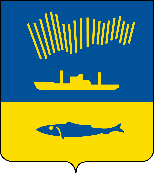 АДМИНИСТРАЦИЯ ГОРОДА МУРМАНСКАП О С Т А Н О В Л Е Н И Е                                                                                                                      №  В соответствии с Законом Мурманской области от 19.12.2014                   № 1811-01-ЗМО «О сохранении права на меры социальной поддержки отдельных категорий граждан в связи с упразднением поселка городского типа Росляково», постановлением Правительства Мурманской области от 10.02.2017 № 63-ПП/2 «О правилах предоставления ежемесячной денежной выплаты на оплату жилого помещения и (или) коммунальных услуг специалистам, работающим в сельских населенных пунктах или поселках городского типа Мурманской области, поселке городского типа Росляково, упраздненном с        1 января 2015 года, в государственных областных учреждениях, а также бывшим специалистам государственных областных или муниципальных учреждений и порядке установления размера указанной выплаты специалистам, работающим в сельских населенных пунктах или поселках городского типа Мурманской области, поселке городского типа Росляково, упраздненном с        1 января 2015 года, в государственных областных и муниципальных  учреждениях, а также бывшим специалистам»  п о с т а н о в л я ю: 1. Внести в приложение к постановлению администрации города Мурманска от 11.02.2015 № 364 «Об утверждении правил предоставления ежемесячной денежной выплаты на оплату жилого помещения и (или) коммунальных услуг отдельным категориям граждан, проживающих на территории упраздненного поселка городского типа Росляково» (в ред. постановлений от 04.09.2015 № 2463, от 29.01.2016 № 192, от 26.04.2017           № 1236, от 19.12.2017 № 4024, от 25.03.2019 № 1066) следующие изменения:1.1. Пункт 3.9 раздела 3 изложить в следующей редакции:                                 «3.9. Информация о предоставлении ежемесячной выплаты в                         соответствии с настоящим Законом размещается в государственной информационной системе «Единая централизованная цифровая платформа в социальной сфере». Размещение и получение указанной информации в государственной информационной системе «Единая централизованная цифровая платформа в социальной сфере» осуществляются в соответствии с Федеральным законом от 17.07.1999 № 178-ФЗ «О государственной социальной помощи».».1.2. Пункт 4.8 раздела 4 дополнить новым абзацем следующего содержания:«При предоставлении специалистами сведений об обстоятельствах, влекущих прекращение ЕЖКВ, соответствующее решение принимается в течение 10 рабочих дней со дня поступления заявления и необходимых документов.».2. Отделу информационно-технического обеспечения и защиты информации администрации города Мурманска (Кузьмин А.Н.) организовать размещение настоящее постановление на официальном сайте администрации города Мурманска в сети Интернет.3. Редакции газеты «Вечерний Мурманск» (Елкин А.Е.) опубликовать настоящее постановление.4. Настоящее постановление вступает в силу со дня официального опубликования и распространяется на правоотношения, возникшие с 01.01.2024. 5. Контроль за выполнением настоящего постановления возложить заместителя главы администрации города Мурманска Левченко Л.М.Глава администрации города Мурманска               			                                    Ю.В. Сердечкин